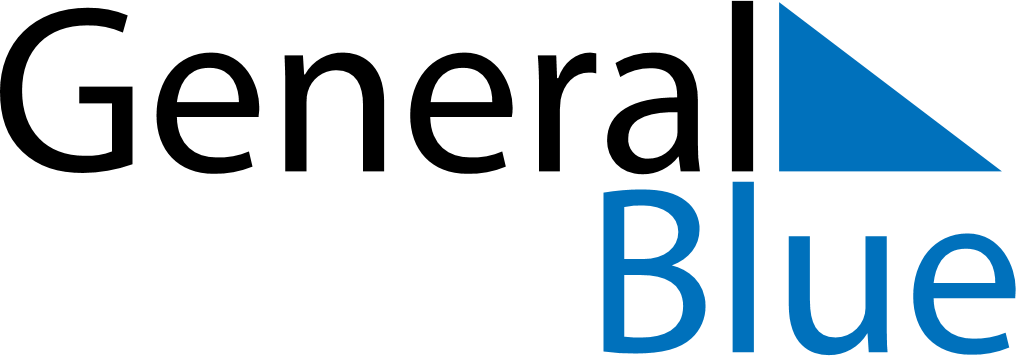 July 2023July 2023July 2023Isle of ManIsle of ManSUNMONTUEWEDTHUFRISAT12345678Tynwald Day910111213141516171819202122232425262728293031